Объявление!О наведении санитарного порядка на приусадебных и придомовых территориях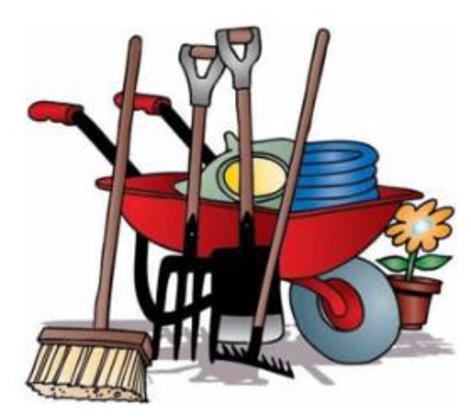 Уважаемые жители Никитинского сельского поселения!    В целях соблюдения Правил благоустройства территории Никитинского сельского поселения и улучшения санитарного состояния поселка администрация Никитинского сельского поселения просит Вас организовать наведение порядка на приусадебных и придомовых территориях.Администрация  Никитинского сельского поселения23.03.2020 г.